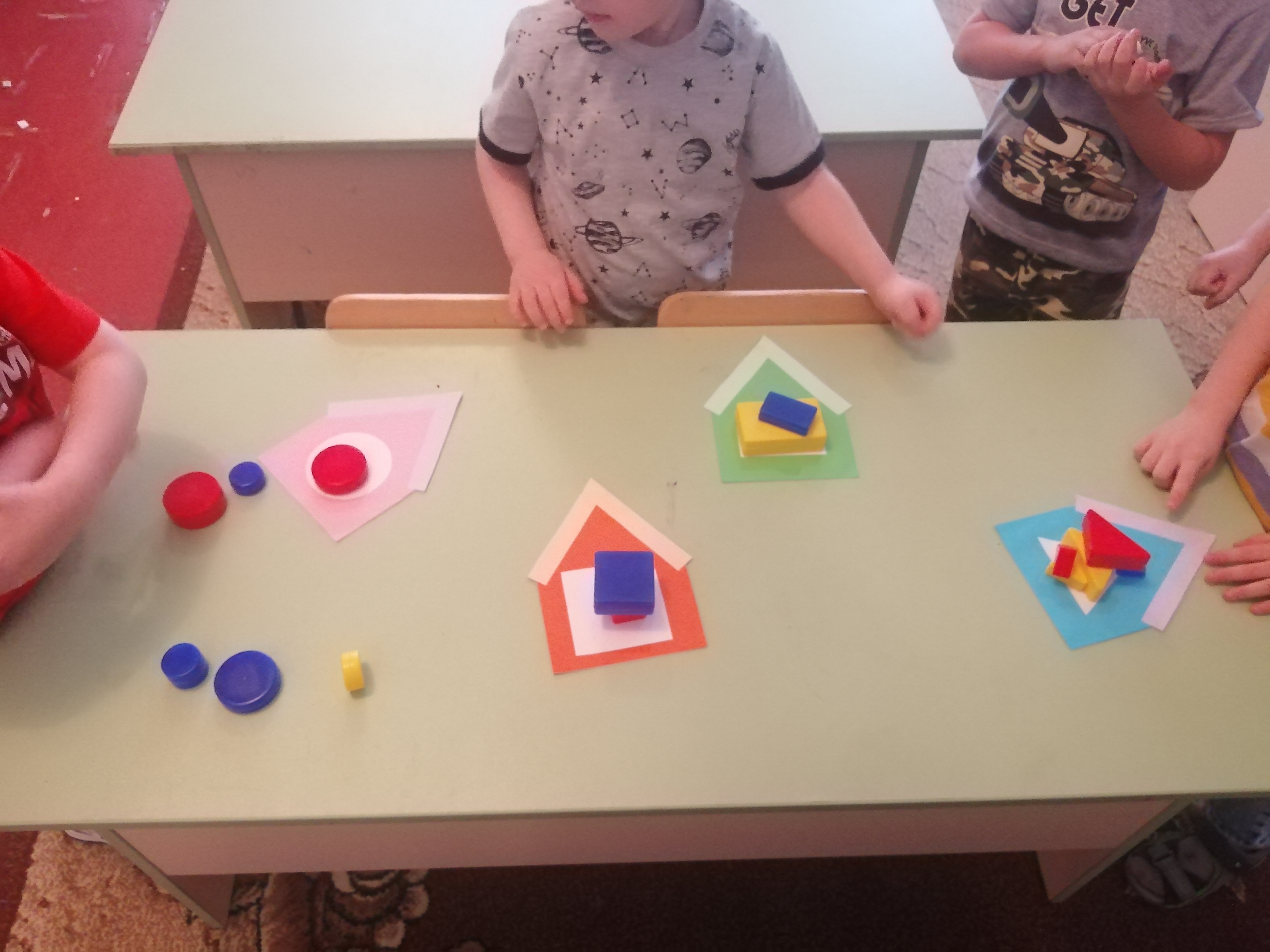 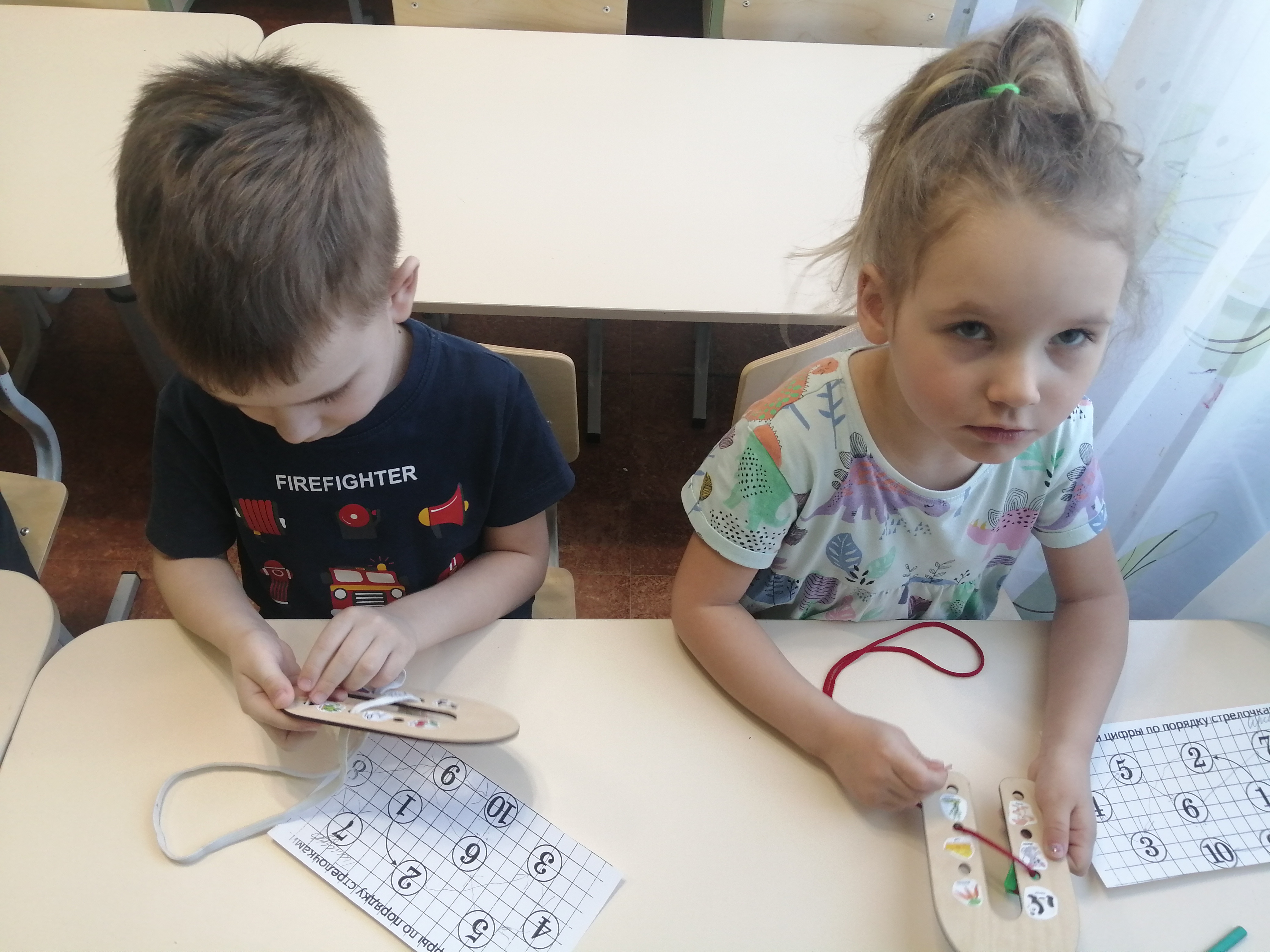 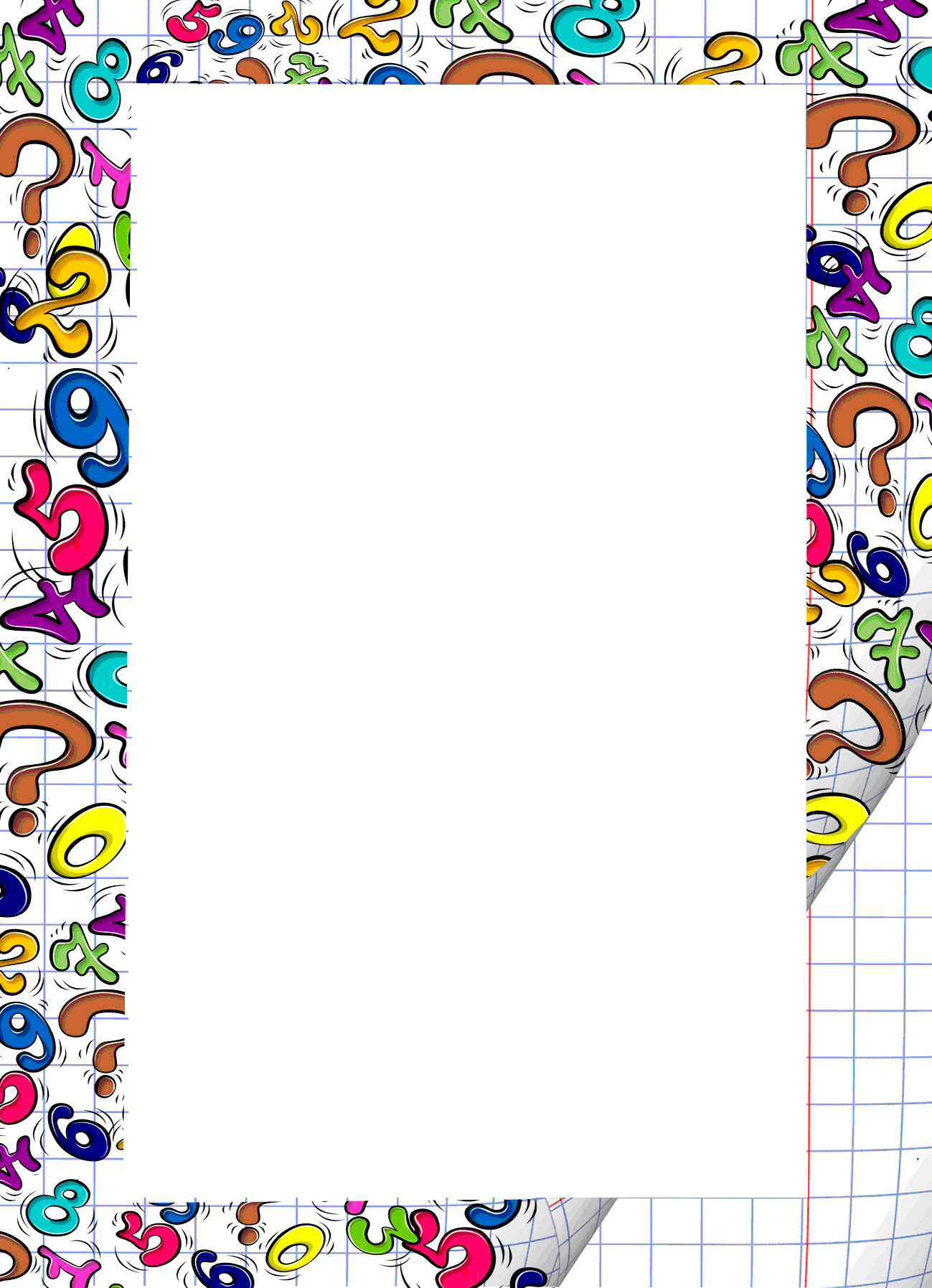 -закрепление представлений о величине;-развитие способности группировать предметы по цвету и величине;-освоение способов измерения с помощью условной мерки;-развитие количественных представлений, способность различать количественный и порядковый счет, устанавливать равенство и неравенство двух групп предметов;-развитие умения различать и называть в процессе моделирования геометрические фигуры, силуэты, предметы и другие.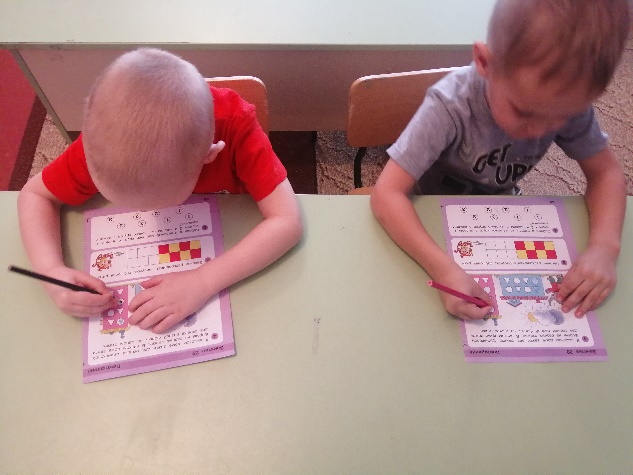 -учить, как из неравенства сделать равенство.-учить устанавливать соответствие между количеством предметов и цифрой.-учить решать логические задачи на основе зрительного восприятия.- решать логические задачи на сравнение, классификацию, установление последовательности событий, анализ и синтез.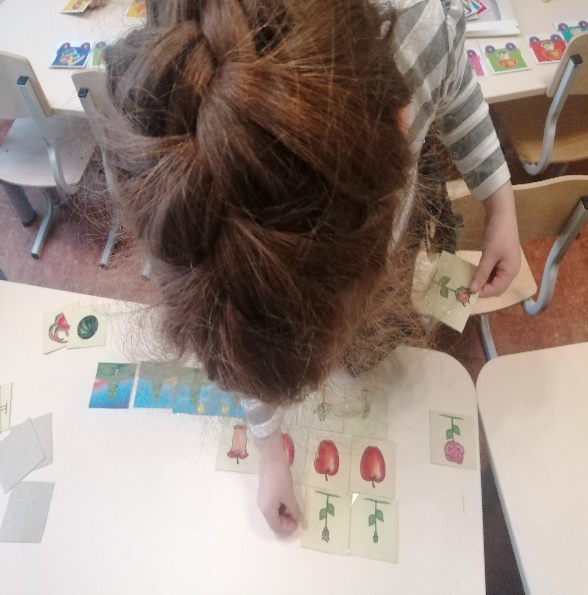 -дать представления о числах и цифрах от 5 до 10 на основе сравнения двух множеств.-учить считать по образцу и названному числу.- учить понимать независимость числа от величины, расстояния, пространственного расположения предметов, направления счета.-учить воспроизводить количество движений по названному числу.-учить записывать решение задачи (загадки) с помощью математических знаков и цифр.-учить составлять числа от 3 до 10 из двух меньших на наглядном материале.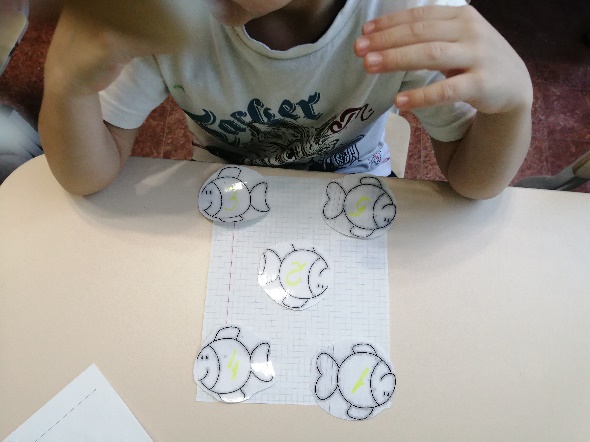 